
===========================================================================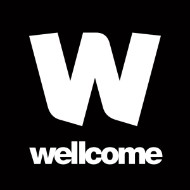 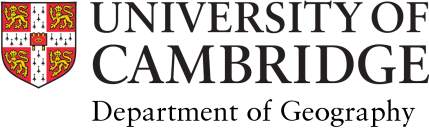 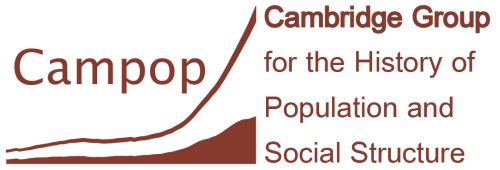 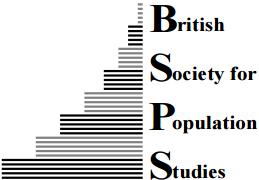 ‘Plagues and Peoples Revisited’ Workshop, Cambridge, 23-24 March 2020The workshop will be held at Newnham College on Monday 23rd March (registration 10.00 -10.30 am) and at Robinson College on Tuesday 24th March 2020. The workshop is free to attend. Buffet lunches and refreshments, and the drinks reception are also provided free. However attendees wishing to attend the conference dinner will need to book and pay in advance (£40 for waged, £25 for students and unwaged). If you wish to attend only one day of the workshop then please indicate this on the form. Please indicate your requirements by ticking the relevant boxes below:Name (as you would like it to appear on name badge) ………………………………………………….Institution (as you would like it to appear on name badge) ………………………………………………….Confirm email address to be used ...........................................
We cannot arrange accommodation for you, but B&B accommodation can be booked in Cambridge colleges at competitive rates at https://www.universityrooms.com/en-GB/search/in/cambridgePLEASE COMPLETE THE NEXT PAGE OF THE FORM, TO INDICATE YOUR INTERDISCIPLINARY INTERESTSInterdisciplinary interestsPlease indicate which areas you conduct research in, and which areas or techniques you would like to know more about. Please send the completed form as soon as possible and by 1st February to Sophy Arulanantham, Senior Clerk and Outreach Co-ordinator, Campop sja60@cam.ac.uk If you wish to be considered for a flash talk (of 5 minutes in length) then please submit a title and abstract by February 1st. Please tickWorkshop sessions 10.30 am – 6 pm 23 MarchWorkshop sessions 9 am – 1 pm 24 MarchInterdisciplinary networking session 2 – 3.30 pm 24 MarchBuffet lunch Monday 23 MarchDrinks reception Monday 23 March 6 - 7 pmWorkshop dinner Monday 23 March Buffet lunch Tuesday 24 MarchSpecial dietary requirements:Yes/No   Please state special diet needs …………………………………………..   Please state any special drink requirements ……………………….I would like to be considered for a flash talkTopics and methodsI work in this areaI would like to know more aboutHistorical periods of interest (e.g. 19th century)Geographical areas of interest (e.g. Japan)Diseases of interest (e.g. smallpox)AnthropologyBioarchaeologyEconomic and social historyEpidemiologyEvolutionary biologyGeographyHistorical demographyMathematicsMedical historyMedicinePublic healthZoologyAncient DNAAgent-based modellingAnthropometryArchival researchBioarchaeologyDemographic and econometric modellingHistorical climate patternsMathematical modelling of infectious diseasesMixed methodsNutritionOral histories, interview and survey dataSpatial modelling and Geographical Information Systems (GIS)